Образец № 1ДЕКЛАРАЦИЯпо чл. 192, ал. 3 от ЗОПДанни за обществената поръчкаЧаст първаА: Информация за икономическия операторБ: Информация за представителите на икономическия операторВ: Информация за подизпълнителиГ: Информация относно използването на капацитета на други субекти Част втораОснования за отстраняванеЧАСТ ТРЕТА КРИТЕРИИ ЗА ПОДБОР А: Годност (ПРАВОСПОСОБНОСТ ЗА УПРАЖНЯВАНЕ НА ПРОФЕСИОНАЛНА ДЕЙНОСТ)Б: икономическо и финансово състояниеВ: Технически и професионални способностиДата, ………………., име и фамилия………………………………………………., длъжност………………………..подпис…………………………     ОБЩИНА СИМЕОНОВГРАД6490, Симеоновградпл.”Шейновски” № 3тел.:03781/23-41; факс 03781/20-06e-mail: obtshina_simeonovgrad@abv.bg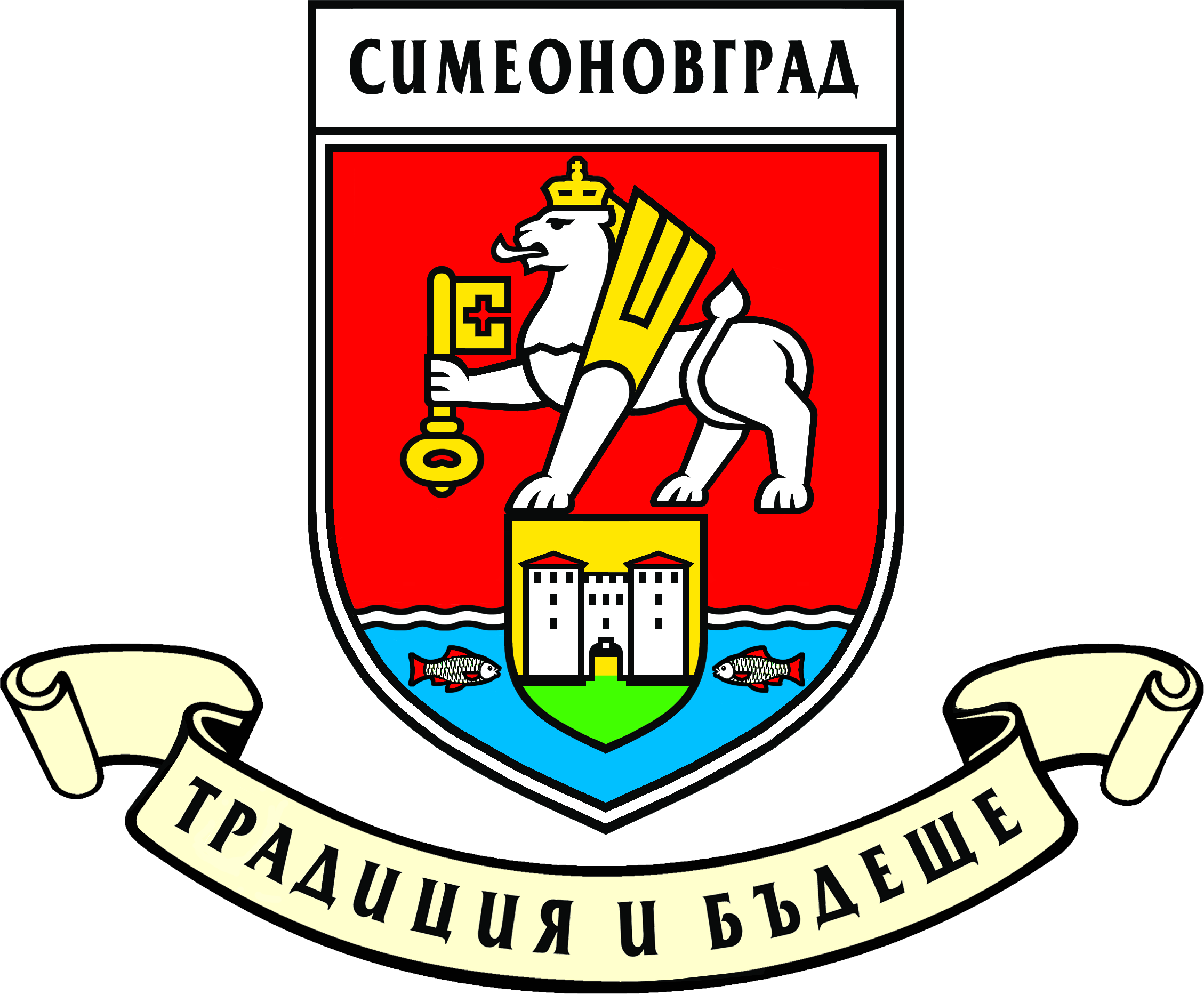 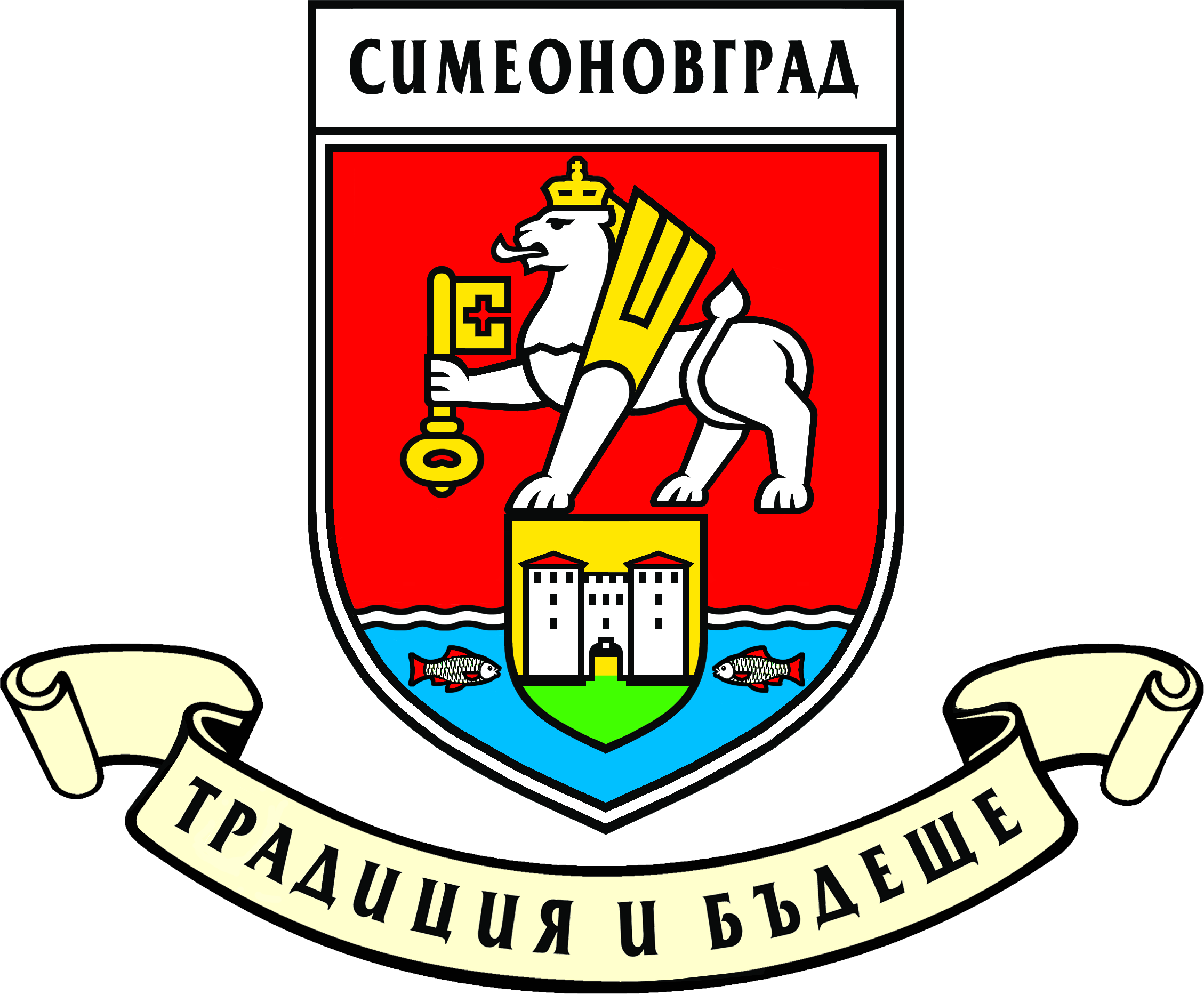 6490, Simeonovgrad ”Sheinovski” sq. № 3tel.:+359 3781/23-41; fax.: +359 3781/20-06www.simeonovgrad.bg                                                                                                                                                                                                                                                                                                                                                                                                                                                                                                                                                                                                                                                                                                                                                                                                                                                                                                                                                                                                                                                                                                                                                                                                                                                                                                                                                                                                                                                                                                                                                                                                                                                                                                                                                                                                                                                                                                                                                                                                                                                                                                                                                                                                                                                                                                                                                                                                                                                                                                                                                                                                                                                                                                                                                                                                                                                                                                                                                                                                                                                                                                                                                                                                                                                                                                                                                                                                                                                                                                                                                                                                                                                                                                                                                                                                                                                                                                                                                                                                                                                                                                                                                                                                                                                                                                                                                                                                                                                                                                                                                                                                                                                                                                                                                                                                                                                                                                                                                                                                                                                                                                                                                                                                                                                                                                                                                                                                                                                                                                                                                                                                                                                                                                                                                                                                                                                                                                                                                                                                                                                                                                                                                                                                                                                                                                                                                                                                                                                                                                                                                                                                                                                                                                                                                                                                                                                                                                                                                                                                                                                                                                                                                                                                                                                                                                                                                                                                                                                                                                                                                                                                                                                                                                                                                                                                                                                                                                                                                                                                                                                                                                                                                                                                                                                                                                                                                                                                                                                                                                                                                                                                                                                                                                                                                                                                                                                                                                                                                                                                                                                                                                                                                                                                                                                                                                                                                                                                                                                                                                                                                                                                                                                                                                                                                                                                                                                                                                                                                                                                                                                                                                                                                                                                                                                                                                                                                                                                                                                                                                                                                                                                                                                                                                                                                                                                                                                                                                                                                                                                                                                                                                                                                                                                                                                                                                                                                                                                                                                                                                                                                                                                                                                                                                                                                                                                                                                                                                                                                                                                   ВъзложителОбщина СимеоновградПредмет на обществената поръчка „Доставка на един брой нов лек автомобил за нуждите на други дейности по селско и горско стопанство-община Симеоновград“Идентификация:Отговор:Наименование:[   ]ЕИК/БУЛСТАТ или друг национален идентификационен номер, ако е приложимоИдентификационен номер по ДДС, ако е приложимо[   ][   ]Пощенски адрес: [……]Лице за контакт:Телефон:Ел. поща:[……][……][……]Форма на участие:Отговор:Участникът обединение на физически и/или юридически лица ли е ? [] Да [] НеАко „да“:
а) моля, посочете ролята на икономическия оператор в обединението (ръководител на групата, отговорник за конкретни задачи или друго):
б) моля, посочете другите икономически оператори, с които участват заедно в обединението:
в) посочете наименованието на обединението:
а): [……]

б): [……]


в): [……]Обособени позицииОтговор: НеПосочване на обособената/ите позиция/и, за които участникът подава оферта:[   ]Представителство:Отговор:Имена на представляващия: [……]
[……]Длъжност/Действащ в качеството си на:[……]Пощенски адрес:[……]Телефон:[……]Ел. поща:[……]Посочете информация за представителството (форми, обхват):[……]Възлагане на подизпълнители:Отговор:Участникът ще използва ли подизпълнител/и ? []Да []Не Ако „да“, посочете наименованията на предлаганите подизпълнител/и, дейности, които ще изпълняват и дял от предмета на поръчката: [……]Използване на трети лица:Отговор:Икономическият оператор ще използва ли капацитета на други субекти, за да изпълни критериите за подбор, посочени в част трета?[]Да []НеАко отговора е „да“, уточнете.………………………..Основания за отстраняване по чл. 54, ал.1 от ЗОП:Отговор:Отговор:1. Представляващите на икономическия оператор осъдени ли са с влязла в сила присъда за престъпление по чл. 108а, чл. 159а-159г, чл. 172, чл. 192а, чл. 194-217, чл. 219-252, чл. 253-260, чл. 301-307, чл. 321, чл. 321а и чл. 352-353е от Наказателния кодекс ? (чл. 54, ал.1, т.1 от ЗОП)2. Представляващите на икономическия оператор осъдени ли са с влязла в сила присъда за престъпление, аналогично на тези по т. 1, в друга държава членка или трета страна ? (чл. 54, ал. 1, т. 2 от ЗОП)[] Да [] Не[] Да [] Не[] Да [] Не[] Да [] НеАко „да“, моля посочете:
а) дата на присъдата, състав на престъпление по Наказателния кодекс; б) посочете лицето, което е осъдено;

a) дата:[   ], основание по НК:[   ] 


б) [……]

a) дата:[   ], основание по НК:[   ] 


б) [……]
3. Икономическият оператор има ли задължения за данъци и задължителни осигурителни вноски по смисъла на чл. 162, ал.2, т.1 от Данъчно-осигурителния процесуален кодекс и лихвите по тях към държавата или към общината по седалището на възложителя и на участника, или аналогични задължения, съгласно законодателството на държавата, в която участникът е установен, доказани с влязъл в сила акт на компетентен орган ? (чл. 54, ал.1, т.3 от ЗОП)[] Да [] Не[] Да [] НеАко „да“, моля посочете:
а) съответната страна или държава членка;б) размера на дължимата сума;
Икономическият оператор предприел ли е мерки за доказване на надеждност ? ДанъциСоциалноосигурителни вноскиАко „да“, моля посочете:
а) съответната страна или държава членка;б) размера на дължимата сума;
Икономическият оператор предприел ли е мерки за доказване на надеждност ? 
a)[……]
б)[……]

[] Да [] Не
Ако „да“, моля, опишете подробно: [……]
a) [……]б)[……]
г) [] Да [] НеАко „да“, моля, опишете подробно: [……]4. Икономическият оператор участвал ли е в пазарни консултации по чл. 44 от ЗОП или участвал ли е по друг начин в подготовката на обществената поръчка ? (във вр. с чл. 54, ал.1, т. 4 от ЗОП)
Ако „да“, моля, опишете подробно:[] Да [] Не


[…][] Да [] Не


[…]5. Може ли икономическият оператор да потвърди, че:а) не е представил документ с невярно съдържание, свързан с удостоверяване липсата на основания за отстраняване или изпълнението на критериите за подбор ? (чл. 54, ал.1, т. 5, б. „а“ от ЗОП)б) не е укрил изискваща се информация, свързана с удостоверяване липсата на основания за отстраняване или изпълнението на критериите за подбор ? (чл. 54, ал.1, т. 5, б. „б“ от ЗОП)а) [] Да [] Неб) [] Да [] Неа) [] Да [] Неб) [] Да [] НеИкономическият оператор извършил ли е  установено с влязло в сила наказателно постановление или съдебно решение, нарушение на чл. 61, ал. 1, чл. 62, ал. 1 или 3, чл. 63, ал. 1 или 2, чл. 118, чл. 128, чл. 228, ал. 3, чл. 245 и чл. 301 - 305 от Кодекса на труда или чл. 13, ал. 1 от Закона за трудовата миграция и трудовата мобилност или аналогични задължения, установени с акт на компетентен орган, съгласно законодателството на държавата, в която участникът е установен ? (чл. 54, ал.1, т. 6 от ЗОП)Икономическият оператор предприел ли е мерки за доказване на надеждност ? [] Да [] Не[] Да [] НеИкономическият оператор извършил ли е  установено с влязло в сила наказателно постановление или съдебно решение, нарушение на чл. 61, ал. 1, чл. 62, ал. 1 или 3, чл. 63, ал. 1 или 2, чл. 118, чл. 128, чл. 228, ал. 3, чл. 245 и чл. 301 - 305 от Кодекса на труда или чл. 13, ал. 1 от Закона за трудовата миграция и трудовата мобилност или аналогични задължения, установени с акт на компетентен орган, съгласно законодателството на държавата, в която участникът е установен ? (чл. 54, ал.1, т. 6 от ЗОП)Икономическият оператор предприел ли е мерки за доказване на надеждност ? Ако да“, моля опишете предприетите мерки: [……]Ако да“, моля опишете предприетите мерки: [……]Икономическият оператор извършил ли е  установено с влязло в сила наказателно постановление или съдебно решение, нарушение на чл. 61, ал. 1, чл. 62, ал. 1 или 3, чл. 63, ал. 1 или 2, чл. 118, чл. 128, чл. 228, ал. 3, чл. 245 и чл. 301 - 305 от Кодекса на труда или чл. 13, ал. 1 от Закона за трудовата миграция и трудовата мобилност или аналогични задължения, установени с акт на компетентен орган, съгласно законодателството на държавата, в която участникът е установен ? (чл. 54, ал.1, т. 6 от ЗОП)Икономическият оператор предприел ли е мерки за доказване на надеждност ? За представляващите на икономическия оператор налице ли е конфликт на интереси, който не може да бъде отстранен ? (чл. 54, ал.1, т. 7 от ЗОП)
Ако „да“, моля, опишете подробно:[] Да [] Не
[…][] Да [] Не
[…]Специфични национални основания за отстраняване:Отговор:Отговор:По отношение на икономическия оператор налице ли са специфичните национални основания за отстраняване, посочени в обявата ? Ако „да“, икономическият оператор предприел ли е мерки за надеждност ? Ако „да“, моля опишете предприетите мерки:[] Да [] Не


 [] Да [] Не

[…][] Да [] Не


 [] Да [] Не

[…]КРИТЕРИИОТГОВОР:Икономическият оператор вписан ли е в съответния професионален или търговски регистър в държавата членка, в която е установен: (чл. 60, ал.1 от ЗОП)Ако съответните документи са на разположение в електронен формат, моля, посочете:[…] (уеб адрес, орган или служба, издаващи документа): [……][……][……][……]При обществена поръчка за услуга: Необходимо ли е специално разрешение или членство в определена организация, за да може икономическият оператор да изпълни съответната услуга в държавата, в която е установен ? (чл. 60, ал.2 от ЗОП) Ако съответните документи са на разположение в електронен формат, моля, посочете:[] Да [] НеАко да, моля посочете какво и дали икономическият оператор го притежава: […] [] Да [] Не (уеб адрес, орган или служба, издаващи документа, точно позоваване на документа): [……][……][……][……]КРИТЕРИИОТГОВОР:1а) Реализиран минимален общ оборот (по смисъла на § 2, т. 66 от ДР на ЗОП) за последните три приключили финансови години, посочени в обявата, както следва: (чл. 61, ал.1, т.1 от ЗОП)Ако съответните документи са на разположение в електронен формат, моля, посочете:година: [……] оборот:[……][…]валута
година: [……] оборот:[……][…]валута година: [……] оборот:[……][…]валута(уеб адрес, орган или служба, издаващи документа): [……][……][……][……]1б) Реализиран минимален оборот в сферата, попадаща в обхвата на поръчката (по смисъла на § 2, т. 67 от ДР на ЗОП) за последните три приключили финансови години, посочени в обявата, както следва: (чл. 61, ал.1, т.1 от ЗОП)Ако съответните документи са на разположение в електронен формат, моля, посочете:година: [……] оборот:[……][…]валутагодина: [……] оборот:[……][…]валутагодина: [……] оборот:[……][…]валута(уеб адрес, орган или служба, издаващи документа): [……][……][……][……]При липсва информация относно оборота по т. 1 и/или 2 за целия изискуем период, моля, посочете датата, на която икономическият оператор е учреден или е започнал дейността си:[……]2. Икономическият оператор заявява, че съотношението между активи и пасиви, така както е посочено в обявата е както следва: (чл. 61, ал.1, т. 3 от ЗОП)Ако съответните документи са на разположение в електронен формат, моля, посочете:(посочва се изискваното съотношение) […], [……] (уеб адрес, орган или служба, издаващи документа,): [……][……][……][……]3. Застрахователната сума по застрахователна полица за риска „професионална отговорност“ възлиза на: (чл. 61, ал.1, т. 2 от ЗОП)Ако съответната информация е на разположение в електронен формат, моля, посочете:[……],[……][…]валута№ на застрахователна полица, издател, срок на валидност[……],[……][…](уеб адрес, орган или служба, издаващи документа, точно позоваване на документа): [……][……][……][……]КРИТЕРИИ: ОТГОВОР:1а) При обществена поръчка за строителство: През последните 5 години от датата на подаване на офертата икономическият оператор е извършил следните строителни дейности от конкретния вид: (чл. 63, ал.1, т. 1, б. „а“ от ЗОП)Ако съответните документи относно доброто изпълнение на строителните работи са на разположение в електронен формат, моля, посочете:Строителни работи:  (уеб адрес, орган или служба, издаващи документа): [……][……][……][……]1б) При обществена поръчка за доставка или услуга: През последните 3 години от датата на подаване на офертата икономическият оператор е извършил следните доставки от посочения вид: (чл. 63, ал.1, т. 1, б. „б“ от ЗОП)Ако съответните документи относно изпълнение на доставките/услугите са на разположение в електронен формат, моля, посочете:(уеб адрес, орган или служба, издаващи документа): [……][……][……][……]2. Икономическият оператор ще използва следните технически лица или органи, вкл. отговарящи за контрола на качеството: (чл. 63, ал.1, т. 2 от ЗОП)
При обществени поръчки за строителство: Икономическият оператор ще използва технически лица или органи при извършване на строителството: (чл. 63, ал.1, т. 2 от ЗОП)[……]


[……]3. Икономическият оператор ще използва следните технически съоръжения и мерки за гарантиране на качество, а съоръженията за проучване и изследване са както следва: (чл. 63, ал.1, т. 3 от ЗОП) [……]4. При изпълнение на поръчката икономическият оператор ще бъде в състояние да прилага следните системи за управление и за проследяване на веригата на доставка: (чл. 63, ал.1, т. 4 от ЗОП)[……]5. Икономическият оператор разполага с персонал/ръководен състав със следната професионална компетентност: (чл. 63, ал.1, т. 5 от ЗОП) [……]6. При изпълнение на поръчката икономическият оператор ще може да приложи следните мерки за управление на околната среда: (чл. 63, ал.1, т. 6 от ЗОП)[……]7. Средната годишна численост на персонала на икономическия оператор и броят на  ръководния му състав през последните три години са, както следва: (чл. 63, ал.1, т. 7 от ЗОП)Година, средна годишна численост на персонала:
[……],[……],
[……],[……],[……],[……],Година, брой на ръководните кадри:
[……],[……],[……],[……],[……],[……]8. Следните инструменти, съоръжения или техническо оборудване ще бъдат на разположение на икономическия оператор за изпълнение на договора: (чл. 63, ал.1, т. 8 от ЗОП)[……]9. При обществени поръчки за доставки:
Икономическият оператор може ли да представи изискваните сертификати, изготвени от официално признати институции или агенции по контрол на качеството, доказващи съответствието на продуктите, които могат да бъдат ясно идентифицирани чрез позоваване на технически спецификации или стандарти, посочени в обявата ? (чл. 63, ал.1, т. 9 от ЗОП)Ако „не“, моля, обяснете защо и посочете какви други доказателства могат да бъдат представени:Ако съответните документи са на разположение в електронен формат, моля, посочете:[] Да [] Не[…](уеб адрес, орган или служба, издаващи документа): [……][……][……][……]Икономическият оператор може ли да представи сертификати, изготвени от независими органи и доказващи, че икономическият оператор отговаря на стандартите за осигуряване на качеството, включително тези за достъпност за хора с увреждания. (чл. 63, ал.1, т. 10 от ЗОП)Ако „не“, моля, обяснете защо и посочете какви други доказателства относно схемата за гарантиране на качеството могат да бъдат представени Ако съответните документи са на разположение в електронен формат, моля, посочете:[] Да [] Не[……] [……](уеб адрес, орган или служба, издаващи документа): [……][……][……][……]Икономическият оператор ще може ли да представи сертификати, изготвени от независими органи, доказващи, че икономическият оператор отговаря на задължителните стандарти или системи за екологично управление ? (чл. 63, ал.1, т. 11 от ЗОП)Ако „не“, моля, обяснете защо и посочете какви други доказателства относно стандартите или системите за екологично управление могат да бъдат представени:Ако съответните документи са на разположение в електронен формат, моля, посочете:[] Да [] Не[……] [……](уеб адрес, орган или служба, издаващи документа): [……][……][……][……]